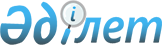 О признании утратившими силу постановлений акимата Атырауской области от 25 июля 2014 года № 214 "Об утверждении Положения государственного учреждения "Управление ветеринарии Атырауской области" и от 30 апреля 2015 года № 127 "О внесении дополнений в постановление акимата Атырауской области от 25 июля 2014 года № 214 "Об утверждении Положения государственного учреждения "Управление ветеринарии Атырауской области"Постановление акимата Атырауской области от 18 октября 2016 года № 230. Зарегистрировано Департаментом юстиции Атырауской области 1 ноября 2016 года № 3660      В соответствии со статьями 27, 37 Закона Республики Казахстан от 23 января 2001 года "О местном государственном управлении и самоуправлении в Республике Казахстан", статьей 27 Закона Республики Казахстан от 6 апреля 2016 года "О правовых актах" акимат Атырауской области ПОСТАНОВЛЯЕТ:

       Признать утратившими силу постановлений акимата Атырауской области от 25 июля 2014 года № 214 "Об утверждении Положения государственного учреждения "Управление ветеринарии Атырауской области" (зарегистрировано в Реестре государственной регистрации нормативных правовых актов за № 2958, опубликовано 12 августа 2014 года в газете "Прикаспийская коммуна") и от 30 апреля 2015 года № 127 "О внесении дополнений в постановление акимата Атырауской области от 25 июля 2014 года № 214 "Об утверждении Положения государственного учреждения "Управление ветеринарии Атырауской области" (зарегистрировано в Реестре государственной регистрации нормативных правовых актов за № 3203, опубликовано 19 мая 2015 года в газете "Прикаспийская коммуна"). 

       Контроль за исполнением настоящего постановления возложить на заместителя акима Атырауской области Накпаева С.Ж.

       Настоящее постановление вступает в силу со дня государственной регистрации в органах юстиции и вводится в действие по истечении десяти календарных дней после дня его первого официального опубликования.


					© 2012. РГП на ПХВ «Институт законодательства и правовой информации Республики Казахстан» Министерства юстиции Республики Казахстан
				
      Аким области

Н. Ногаев
